En librairie le 19 septembre 2019 aux éditions ZINÉDIItinéraire d’un révoltéRoman de Martine GasnierAu travers d’un destin singulier, Martine Gasnier livre un véritable plaidoyer pour une humanité meilleure, mêlant rigueur historique et maîtrise romanesque, dans un style épuré et poétique.L’exode rural engendré par la misère a poussé Jules et Antoinette à fuir vers la capitale pour y grossir les rangs des ouvriers. Nous sommes au milieu du xixe siècle, l’industrie a besoin de main-d’œuvre. Le couple s’installe faubourg Saint-Marceau où grouille une population qui survit à grand-peine entre logements insalubres et rues couvertes d’immondices.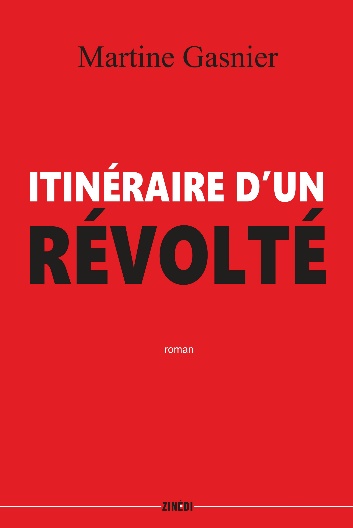 Au sein du foyer naissent deux enfants : Léon, qui accepte sa condition, et Jean qui mettra son intelligence au service de sa révolte contre toute forme d’exploitation et d’injustice.Le combat du héros s’inscrit dans une période où les lois sociales quasi-inexistantes permettent tous les abus, y compris de faire travailler durement de tout jeunes enfants dans l’indifférence générale et avec la complicité de parents démunis.Devenu voleur par nécessité, Jean fera la douloureuse expérience de l’enfermement. D’abord à la Petite Roquette, alors Maison d’Éducation correctionnelle, ensuite à la colonie pénitentiaire de Soligny-la-Trappe où la croix et la charrue sont censés rééduquer les délinquants. Évadé de ce bagne pour enfants, il s’embarquera pour la Martinique où sa révolte sera alors alimentée par la pratique de l’engagisme destiné à remplacer l’esclavage aboli en 1848 dans les colonies françaises. S’il n’y a plus rapt mais signature d’un contrat, on reste bien proche de la traite négrière ! Jean reprendra la lutte, accompagné, cette fois, par l’amour de Mathilde qui fera, pour lui, fi de tous préjugés sociaux.L’auteure, Martine GasnierDocteur en histoire du droit, Martine Gasnier a été directrice de l’Office départemental de la Culture de l’Orne. Après avoir collaboré à la réalisation de catalogues d’exposition ou de projets artistiques où se mêlent textes et œuvres visuelles, elle a entrepris une œuvre littéraire d’abord tournée vers la nouvelle puis le roman. Son premier roman, L’Affaire Julie Clain, en lice pour le Prix normand Lions de Littérature, est paru aux éditions Zinédi en 2018. Itinéraire d’un révolté est son deuxième roman, le troisième paraîtra en mai 2020.Informations pratiques :ISBN 978-2-84859-197-1 - 162 pages – format 14 x 21 – 16,90 €
Hachette-Livre-Distribution
Contact éditions Zinédi : Fabienne Germain, contact@zinedi.com, 0609634807